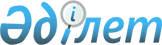 2009 жылғы 25 желтоқсандағы № 162 "2010-2012 жылдарға арналған аудандық бюджет туралы" шешімге өзгерістер мен толықтырулар енгізу туралы
					
			Күшін жойған
			
			
		
					Шығыс Қазақстан облысы Ұлан аудандық мәслихатының 2010 жылғы 23 қаңтардағы N 164 шешімі. Шығыс Қазақстан облысы Әділет департаментінің Ұлан аудандық Әділет басқармасында 2010 жылғы 03 ақпанда N 5-17-124 тіркелді. Қабылданған мерзімінің бітуіне байланысты күші жойылды - Ұлан аудандық мәслихатының 2011 жылғы 13 қаңтардағы № 7 хаты

      Ескерту. Қабылданған мерзімінің бітуіне байланысты күші жойылды - Ұлан аудандық мәслихатының 2011.01.13 № 7 хаты.      

Қазақстан Республикасының Бюджеттік Кодексінің 109 бабына, Қазақстан Республикасының «Қазақстан Республикасындағы жергілікті мемлекеттік басқару және өзін-өзі басқару туралы» Заңының 6-бабына, Шығыс Қазақстан облыстық мәслихатының 2010 жылғы 15 қаңтардағы № 18/236-IV «2009 жылғы 21 желтоқсандағы 17/222–ІV «2010-2012 жылдарға арналған облыстық бюджет туралы» шешіміне өзгерістер мен толықтырулар енгізу туралы» шешіміне сәйкес, Ұлан аудандық мәслихаты ШЕШІМ ҚАБЫЛДАДЫ:



      1. «2010-2012 жылдарға арналған аудандық бюджет туралы» Ұлан аудандық мәслихатының 2009 жылғы 25 желтоқсандағы № 162 шешіміне (Нормативтік құқықтық актілерді мемлекеттік тіркеу тізілімінде 2010 жылдың 11 қаңтарында тіркелген нөмірі 5-17-122, «Ұлан-таңы» газетінің 2010 жылғы 15 қаңтардағы № 5-6 және 22 қаңтардағы 7-8 сандарында жарияланды) мынадай өзгерістер мен толықтырулар енгізілсін:



      1) 1-тармақ мынадай редакцияда жазылсын:

      «1. 2010-2012 жылдарға арналған аудандық бюджет 1, 2 және  3 қосымшаларға сәйкес, соның ішінде 2010 жылға мынадай көлемдерде бекітілсін:

      1) кірістер – 2414801,0 мың теңге, оның ішінде:

      салықтық түсімдер – 492499,0 мың теңге;

      салықтық емес түсімдер – 7700,0 мың теңге;

      негізгі капиталды сатудан түсетін түсімдер – 18000,0 мың теңге;

      трансферттердің түсімдері – 1896602,0 мың теңге;

      2) шығындар – 2400801,0 мың теңге;

      3) таза бюджеттік кредит беру – 10683,0 мың теңге, оның ішінде:

      бюджеттік кредиттер – 10683,0 мың теңге;

      4) қаржы активтерінің операциясы бойынша сальдо – 14000,0 мың теңге;

      5) бюджет (профицит) тапшылығы – -10683,0 мың теңге;

      6) бюджет тапшылығын қаржыландыру (профицитті пайдалану) – 10683,0 мың теңге, оның ішінде:

      қарыздардың түсімі – 10683,0 мың теңге.».



      2. Келесі мазмұндағы 10-1 – 10-5 тармақтармен толықтырылсын:

      "10-1. 2010 жылға арналған аудандық бюджетте республикалық бюджеттен берілетін мына көлемдердегі ағымдағы нысаналы трансферттер көзделсін:

      3153,0 мың теңге – мектепке дейінгі ұйымдарды, орта, техникалық және кәсіптік, орта білімнен кейінгі білім беру ұйымдарын, біліктілік арттыру институттарын «Өзін-өзі тану» пәні бойынша оқу материалдарымен қамтамасыз етуге;

      12291,0 мың теңге - Қазақстан Республикасында білім беруді дамытудың 2005 – 2010 жылдарға арналған мемлекеттік бағдарламасын іске асыруға, соның ішінде:

      12291,0 мың теңге – негізгі орта және жалпы орта бiлiм беретiн мемлекеттiк мекемелердегi физика, химия, биология кабинеттерiн оқу жабдығымен жарақтандыруға;

      7500,0 мың теңге - ең төменгі күнкөріс деңгейі мөлшерінің өсуіне байланысты мемлекеттік атаулы әлеуметтік көмек пен 18 жасқа дейінгі балаларға ай сайынғы мемлекеттік жәрдемақы төлеуге, оның ішінде:

      3500,0 мың теңге - мемлекеттік атаулы әлеуметтік көмек төлеуге;

      4000,0 мың теңге - 18 жасқа дейінгі балаларға ай сайынғы мемлекеттік жәрдемақы төлеуге;

      17549,0 мың теңге – Ұлы Отан соғысының қатысушылары мен мүгедектеріне Ұлы Отан соғысындағы Жеңістің 65 жылдығына орай 

біржолғы материалдық көмек төлеуге және жол жүруін қамтамасыз етуге, оның ішінде:

      15915,0 мың теңге - біржолғы материалдық көмек төлеуге;

      1634,0 мың теңге - жол жүруін қамтамасыз етуге;

      17446,0 мың теңге – ветеринария саласындағы жергілікті атқарушы органдардың бөлімшелерін ұстауға;

      28126,0 мың теңге - эпизоотияға қарсы іс-шараларды жүргізуге;

      1508,0 мың теңге - ауылдық елді мекендердің әлеуметтік сала мамандарын әлеуметтік қолдау шараларын іске асыру үшін, оның ішінде:

      791,0 мың теңге – білім беру саласының мамандарына;

      396,0 мың теңге – денсаулық сақтау саласының мамандарына;

      321,0 мың теңге - тұрғын үй несиесі үшін қызмет;

      10-2. 2010 жылға арналған аудандық бюджетте республикалық бюджеттен берілетін нысаналы даму трансферттері мына көлемдерде көзделсін:

      115522,0 мың теңге - сумен жабдықтау жүйесін дамытуға, оның ішінде:

      115522,0 мың теңге – Таврия селосындағы сумен жабдықтау жүйесін қайта жаңартуға (құрылыстың 2-кезегі);

      10-3. 2010 жылға арналған аудандық бюджетте 10683,0 мың теңге көлемінде республикалық бюджеттен берілетін кредиттер көзделсін, оның ішінде:

      10683,0 мың теңге - ауылдық елді мекендер сала мамандарын әлеуметтік қолдау шараларын іске асыру үшін;

      10-4. 2010 жылға арналған аудандық бюджетте өңірлік жұмыспен қамту және кадрларды қайта даярлау стратегиясын іске асыру аясында жұмыспен қамтуды қамтамасыз етуге республикалық бюджеттен берілетін трансферттер есебінен іс-шараларды қаржыландыруға ағымдағы нысаналы трансферттер көзделсін, оның ішінде:

      107870,0 мың теңге – білім беру объектілерін күрделі және ағымдағы жөндеуге;

      25668,0 мың теңге – кенттердегі, ауылдардағы (селолардағы), ауылдық (селолық) округтердегі әлеуметтік жобаларды қаржыландыруға;

      18836,0 мың теңге - аудандық маңызы бар автомобиль жолдарын, қалалардың және елді мекендердің көшелерін жөндеуге және күтіп-ұстауға;

      33495,0 мың теңге - қалалар мен елді мекендердің инженерлік-коммуникациялық инфрақұрылымын жөндеуге және жайластыруға;

      10-5. 2010 жылға арналған аудандық бюджетте республикалық бюджеттен әлеуметтік жұмыс орындары және жастар практикасы бағдарламасын кеңейтуге 4800,0 мың теңге көлеміндегі ағымдағы нысаналы трансферттер көзделсін.".



      3. 1, 6-қосымшалар осы шешімнің 1, 2–қосымшаларына сәйкес жаңа редакцияда жазылсын.



      4. Осы шешім 2010 жылдың 1 қаңтарынан бастап қолданысқа енгізіледі.      Сессия төрағасы                       К. Молкубаева      Аудандық мәслихат хатшысы             Д. Турсунбаев

Ұлан аудандық мәслихаттың

2010 жылғы 23 қаңтардағы

№ 164 шешіміне № 1 қосымшаҰлан аудандық мәслихаттың

2009 жылғы 25 желтоқсандағы

№ 162 шешіміне № 1 қосымша 2010 жылға арналған аудандық бюджет      Экономика және бюджеттік жоспарлау

      бөлімінің бастығы                            Е. Турганов

Ұлан аудандық мәслихаттың

2010 жылғы 23 қаңтардағы

№ 164 шешіміне № 2 қосымшаҰлан аудандық мәслихаттың

2009 жылғы 25 желтоқсандағы

№ 162 шешіміне № 6 қосымша 123 "Қаладағы аудан, аудандық маңызы бар қала, кент, ауыл

(село), ауылдық (селолық) округ әкімінің аппараты" бюджеттік

бағдарламалар әкімшісі бойынша шығындаркестенің жалғасы:      Ұлан ауданының экономика және

      бюджеттік жоспарлау бөлімінің бастығы            Е. Турганов

Ұлан аудандық мәслихаттың

2010 жылғы 23 қаңтардағы

№ 164 шешіміне № 3 қосымшаҰлан аудандық мәслихаттың

2009 жылғы 25 желтоқсандағы

№ 162 шешіміне № 2 қосымша 2011 жылға арналған аудан бюджеті      Экономика және бюджеттік жоспарлау

      бөлімінің бастығы                            Е. Турганов

Ұлан аудандық мәслихаттың

2010 жылғы 23 қаңтардағы

№ 164 шешіміне № 4 қосымшаҰлан аудандық мәслихаттың

2009 жылғы 25 желтоқсандағы

№ 162 шешіміне № 3 қосымша 2012 жылға арналған аудан бюджеті      Экономика және бюджеттік жоспарлау

      бөлімінің бастығы                            Е. Турганов
					© 2012. Қазақстан Республикасы Әділет министрлігінің «Қазақстан Республикасының Заңнама және құқықтық ақпарат институты» ШЖҚ РМК
				СанатыСанатыСанатыСанатыСанатыСомасы (мың теңге)СыныбыСыныбыСыныбыСыныбыСомасы (мың теңге)Iшкi сыныбыIшкi сыныбыIшкi сыныбыСомасы (мың теңге)ЕрекшелiгiЕрекшелiгiСомасы (мың теңге)Атауы123456КІРІСТЕР24148011Салықтық түсімдер49249901Табыс салығы2142462Жеке табыс салығы21424601Төлем көзінен салық салынатын табыстардан ұсталатын жеке табыс салығы19700002Төлем көзінен салық салынбайтын табыстардан ұсталатын жеке табыс салығы1600003Қызметін біржолғы талон бойынша жүзеге асыратын жеке тұлғалардан алынатын жеке табыс салығы124603Әлеуметтiк салық142742101Әлеуметтік салық14274204Меншiкке салынатын салықтар1232051Мүлiкке салынатын салықтар8120001Заңды тұлғалардың және жеке кәсіпкерлердің мүлкіне салынатын салық7900002Жеке тұлғалардың мүлкiне салынатын салық22003Жер салығы750501Ауыл шаруашылығы мақсатындағы жерлерге жеке тұлғалардан алынатын жер салығы18002Елдi мекендер жерлерiне жеке тұлғалардан алынатын жер салығы390003Өнеркәсіп, көлік, байланыс, қорғаныс жеріне және ауыл шаруашылығына арналмаған өзге де жерге салынатын жер салығы85007Ауыл шаруашылығы мақсатындағы жерлерге заңды тұлғалардан, жеке кәсіпкерлерден, жеке нотариустар мен адвокаттардан алынатын жер салығы7508Елді мекендер жерлеріне заңды тұлғалардан, жеке кәсіпкерлерден, жеке нотариустар мен адвокаттардан алынатын жер салығы25004Көлiк құралдарына салынатын салық2850001Заңды тұлғалардан көлiк құралдарына салынатын салық200002Жеке тұлғалардан көлiк құралдарына  салынатын салық265005Бірыңғай жер салығы600001Бірыңғай жер салығы600005Тауарларға, жұмыстарға және қызметтерге салынатын iшкi салықтар86282Акциздер83696Заңды және жеке тұлғалар бөлшек саудада өткізетін, сондай-ақ өзінің өндірістік мұқтаждарына пайдаланылатын бензин (авиациялықты қоспағанда)80097Заңды және жеке тұлғаларға бөлшек саудада өткізетін, сондай-ақ өз өндірістік мұқтаждарына пайдаланылатын дизель отыны363Табиғи және басқа ресурстарды пайдаланғаны үшiн түсетiн түсiмдер460015Жер учаскелерін пайдаланғаны үшін төлем46004Кәсiпкерлiк және кәсiби қызметтi жүргiзгенi үшiн алынатын алымдар319201Жеке кәсіпкерлерді мемлекеттік тіркегені үшін алынатын алым50002Жекелеген қызмет түрлерiмен айналысу құқығы үшiн алынатын лицензиялық алым100503Заңды тұлғаларды мемлекеттік тіркегені және филиалдар мен өкілдіктерді есептік тіркегені, сондай-ақ оларды қайта тіркегені үшін алым7705Жылжымалы мүлікті кепілдікке салуды мемлекеттік тіркегені және кеменiң немесе жасалып жатқан кеменiң ипотекасы үшін алынатын алым6014Көлік құралдарын мемлекеттік тіркегені, сондай-ақ оларды қайта тіркегені үшін алым5018Жылжымайтын мүлікке және олармен мәміле жасау құқығын мемлекеттік тіркегені үшін алынатын алым150008Заңдық мәнді іс-әрекеттерді жасағаны және (немесе) оған уәкілеттігі бар мемлекеттік органдар немесе лауазымды адамдар құжаттар бергені үшін алынатын міндетті төлемдер36781Мемлекеттік баж367802Мемлекеттік мекемелерге сотқа берілетін талап арыздарынан алынатын мемлекеттік бажды қоспағанда, мемлекеттік баж сотқа берілетін талап арыздардан, ерекше талап ету істері арыздарынан, ерекше жүргізілетін істер бойынша арыздардан (шағымдардан), сот бұйрығын шығару туралы өтініштерден, атқару парағының дубликатын беру туралы шағымдардан, аралық (төрелік) соттардың және шетелдік соттардың шешімдерін мәжбүрлеп орындауға атқару парағын беру туралы шағымдардың, сот актілерінің атқару парағының және өзге де құжаттардың көшірмелерін қайта беру туралы шағымдардан алынады200004Азаматтық хал актiлерiн тiркегенi үшiн, сондай-ақ азаматтарға азаматтық хал актiлерiн тiркеу туралы куәлiктердi және азаматтық хал актiлерi жазбаларын өзгертуге, толықтыруға және қалпына келтiруге байланысты куәлiктердi қайтадан бергенi үшiн мемлекеттік баж105005Шетелге баруға және Қазақстан Республикасына басқа мемлекеттерден  адамдарды шақыруға құқық беретiн құжаттарды  ресiмдегенi үшiн, сондай-ақ осы құжаттарға  өзгерiстер енгiзгенi үшiн мемлекеттік баж22007Қазақстан Республикасының азаматтығын алу, Қазақстан Республикасының азаматтығын қалпына келтiру және Қазақстан Республикасының азаматтығын тоқтату туралы құжаттарды ресiмдегенi үшін мемлекеттік баж2108Тұрғылықты жерiн тiркегенi үшiн мемлекеттік баж32009Аңшы куәлігін бергенi және оны жыл сайын тіркегені үшiн мемлекеттік баж1210Жеке және заңды тұлғалардың азаматтық, қызметтік қаруының (аңшылық суық қаруды, белгі беретін қаруды, ұңғысыз атыс қаруын, механикалық шашыратқыштарды, көзден жас ағызатын немесе тітіркендіретін заттар толтырылған аэрозольді және басқа құрылғыларды, үрлемелі қуаты 7,5 Дж-дан аспайтын пневматикалық қаруды қоспағанда және калибрі 4,5 мм-ге дейінгілерін қоспағанда) әрбір бірлігін тіркегені және қайта тіркегені үшін алынатын мемлекеттік баж2012Қаруды және оның оқтарын сақтауға немесе сақтау мен алып жүруге, тасымалдауға, Қазақстан Республикасының аумағына әкелуге және Қазақстан Республикасынан әкетуге рұқсат бергені үшін алынатын мемлекеттік баж352САЛЫҚТЫҚ ЕМЕС ТҮСІМДЕР770001Мемлекеттік меншіктен түсетін кірістер74505Мемлекет меншігіндегі мүлікті жалға беруден түсетін кірістер745004Коммуналдық меншіктегі мүлікті жалдаудан түсетін кірістер430405Коммуналдық меншіктегі тұрғын үй қорынан үйлердi жалдаудан түсетін кірістер314606Басқа да салықтық емес түсiмдер2501Басқа да салықтық емес түсiмдер25009Жергілікті бюджетке түсетін салықтық емес басқа да түсімдер2503НЕГІЗГІ КАПИТАЛДЫ САТУДАН ТҮСЕТІН ТҮСІМДЕР1800003Жердi және материалдық емес активтердi сату180001Жерді сату1800001Жер учаскелерін сатудан түсетін түсімдер180004ТРАНСФЕРТТЕРДІҢ ТҮСІМДЕРІ189660202Мемлекеттiк басқарудың жоғары тұрған органдарынан түсетiн трансферттер18966022Облыстық бюджеттен түсетiн трансферттер189660201Ағымдағы нысаналы трансферттер33069402Нысаналы даму трансферттері11552203Субвенциялар1450386Функционалдық топФункционалдық топФункционалдық топФункционалдық топФункционалдық топФункционалдық топФункционалдық топСомасы (мың теңге)Кіші функцияКіші функцияКіші функцияКіші функцияКіші функцияКіші функцияСомасы (мың теңге)Бюджеттік бағдарламалардың әкімшісіБюджеттік бағдарламалардың әкімшісіБюджеттік бағдарламалардың әкімшісіБюджеттік бағдарламалардың әкімшісіБюджеттік бағдарламалардың әкімшісіСомасы (мың теңге)БағдарламаБағдарламаБағдарламаБағдарламаСомасы (мың теңге)Кіші бағдарламаКіші бағдарламаКіші бағдарламаСомасы (мың теңге)ЕрекшелікЕрекшелікСомасы (мың теңге)АтауыСомасы (мың теңге)12345678Шығындар240080101Жалпы сипаттағы мемлекеттiк қызметтер1851301Мемлекеттiк басқарудың жалпы

функцияларын орындайтын өкiлдi,

атқарушы және басқа органдар169902112Аудан (облыстық маңызы бар қала)

мәслихатының аппараты10557001Аудан (облыстық маңызы бар қала)

мәслихатының қызметін қамтамасыз ету

жөніндегі қызметтер10557122Аудан (облыстық маңызы бар қала)

әкімінің аппараты44620001Аудан (облыстық маңызы бар қала)

әкімінің қызметін қамтамасыз ету

жөніндегі қызметтер41260004Мемлекеттік органдарды

материалдық-техникалық жарақтандыру3360123Қаладағы аудан, аудандық маңызы бар

қала, кент, ауыл (село), ауылдық

(селолық) округ әкімінің аппараты114725001Қаладағы аудан, аудандық маңызы бар

қаланың, кент, ауыл (село), ауылдық

(селолық) округ әкімінің қызметін

қамтамасыз ету жөніндегі қызметтер112673023Мемлекеттік органдарды

материалдық-техникалық жарақтандыру20522Қаржылық қызмет8471452Ауданның (облыстық маңызы бар

қаланың) қаржы бөлімі8471001Аудандық бюджетті орындау және

коммуналдық меншікті (облыстық маңызы

бар қала) саласындағы мемлекеттік

саясатты іске асыру жөніндегі

қызметтер8127004Біржолғы талондарды беру жөніндегі

жұмысты және біржолғы талондарды іске

асырудан сомаларды жинаудың толықтығын

қамтамасыз етуді ұйымдастыру3445Жоспарлау және статистикалық қызмет6757453Ауданның (облыстық маңызы бар

қаланың) экономика және бюджеттік

жоспарлау бөлімі6757001Экономикалық саясатты, мемлекеттік

жоспарлау жүйесін қалыптастыру және

дамыту және аудандық (облыстық маңызы

бар қаланы) басқару саласындағы

мемлекеттік саясатты іске асыру

жөніндегі қызметтер675702Қорғаныс40011Әскери мұқтаждар3034122Аудан (облыстық маңызы бар қала)

әкімінің аппараты3034005Жалпыға бірдей әскери міндетті атқару

шеңберіндегі іс-шаралар30342Төтенше жағдайлар жөнiндегi жұмыстарды

ұйымдастыру967122Аудан (облыстық маңызы бар қала)

әкімінің аппараты967006Аудан (облыстық маңызы бар қала)

ауқымындағы төтенше жағдайлардың алдын

алу және оларды жою600007Аудандық (қалалық) ауқымдағы дала

өрттерінің, сондай-ақ мемлекеттік

өртке қарсы қызмет органдары

құрылмаған елдi мекендерде өрттердің

алдын алу және оларды сөндіру

жөніндегі іс-шаралар36703Қоғамдық тәртіп, қауіпсіздік,

құқықтық, сот, қылмыстық-атқару

қызметі3001Құқық қорғау қызметi300458Ауданның (облыстық маңызы бар қаланың)

тұрғын үй-коммуналдық шаруашылығы,

жолаушылар көлігі және автомобиль

жолдары бөлімі300021Елдi мекендерде жол жүрісі 

қауiпсiздiгін қамтамасыз ету30004Бiлiм беру13393701Мектепке дейiнгi тәрбие және оқыту40694464Ауданның (облыстық маңызы бар

қаланың) білім бөлімі40694009Мектепке дейінгі тәрбие ұйымдарының

қызметін қамтамасыз ету406942Бастауыш, негізгі орта және жалпы

орта білім беру1113321464Ауданның (облыстық маңызы бар

қаланың) білім бөлімі1113321003Жалпы білім беру1107780006Балаларға қосымша білім беру55419Бiлiм беру саласындағы өзге де

қызметтер185355464Ауданның (облыстық маңызы бар

қаланың) білім бөлімі185355001Жергілікті деңгейде білім беру

саласындағы мемлекеттік саясатты іске

асыру жөніндегі қызметтер7672004Ауданның (облыстық маңызы бар қаланың)

мемлекеттік білім беру мекемелерінде

білім беру жүйесін ақпараттандыру4458005Ауданның (облыстық маңызы бар қаланың)

мемлекеттік білім беру мекемелер үшін

оқулықтар мен оқу-әдiстемелiк

кешендерді сатып алу және жеткізу8829007Аудандық (қалалық) ауқымдағы мектеп

олимпиадаларын және мектептен тыс

іс-шараларды өткiзу1013011Өңірлік жұмыспен қамту және кадрларды

қайта даярлау стратегиясын іске асыру

шеңберінде білім беру объектілерін

күрделі, ағымды жөндеу163383027Республикалық бюджеттен берілетін

трансферттер есебiнен107870029Ауданның (облыстық маңызы бар

қаланың) бюджет қаражаты есебінен5551306Әлеуметтiк көмек және әлеуметтiк

қамсыздандыру2289342Әлеуметтiк көмек209119451Ауданның (облыстық маңызы бар

қаланың) жұмыспен қамту және 

әлеуметтік бағдарламалар бөлімі209119002Еңбекпен қамту бағдарламасы44196100Қоғамдық жұмыстар34080101Жұмыссыздарды кәсіптік даярлау және

қайта даярлау3766102Халықты жұмыспен қамту саласында

азаматтарды әлеуметтік қорғау

жөніндегі қосымша шаралар1550103Республикалық бюджеттен ағымдағы

нысаналы трансферттер есебінен

әлеуметтік жұмыс орындар және жастар

тәжірибесі бағдарламасын кеңейту4800004Ауылдық жерлерде тұратын денсаулық

сақтау, білім беру, әлеуметтік

қамтамасыз ету, мәдениет және спорт

мамандарына отын сатып алуға Қазақстан

Республикасының заңнамасына сәйкес

әлеуметтік көмек көрсету6680005Мемлекеттік атаулы әлеуметтік көмек26309011Республикалық бюджеттен берілетін

трансферттер есебiнен3500015Жергілікті бюджет қаражаты есебінен22809006Тұрғын үй көмегі23691007Жергілікті өкілетті органдардың

шешімі бойынша мұқтаж азаматтардың

жекелеген топтарына әлеуметтік көмек38308010Үйден тәрбиеленіп оқытылатын мүгедек

балаларды материалдық қамтамасыз ету1700014Мұқтаж азаматтарға үйде әлеуметтiк

көмек көрсету17749015Жергілікті бюджет қаражаты есебінен1774901618 жасқа дейінгі балаларға

мемлекеттік жәрдемақылар31497011Республикалық бюджеттен берілетін

трансферттер есебiнен4000015Жергілікті бюджет қаражаты есебінен27497017Мүгедектерді оңалту жеке

бағдарламасына сәйкес, мұқтаж

мүгедектерді міндетті гигиеналық

құралдармен қамтамасыз етуге, және

ымдау тілі мамандарының, жеке

көмекшілердің қызмет көрсетуі1440019Ұлы Отан соғысындағы Жеңістің 65

жылдығына Ұлы Отан соғысының

қатысушылары мен мүгедектерінің жол

жүруін қамтамасыз ету1634011Республикалық бюджеттен берілетін

трансферттер есебiнен1634020Ұлы Отан соғысындағы Жеңістің 65

жылдығына Ұлы Отан соғысының

қатысушылары мен мүгедектеріне

біржолғы материалдық көмекті төлеу15915011Республикалық бюджеттен берілетін

трансферттер есебiнен159159Әлеуметтiк көмек және әлеуметтiк

қамтамасыз ету салаларындағы өзге де

қызметтер19815451Ауданның (облыстық маңызы бар

қаланың) жұмыспен қамту және

әлеуметтік бағдарламалар бөлімі19815001Жергілікті деңгейде халық үшін

әлеуметтік бағдарламаларды жұмыспен

қамтуды қамтамасыз етуді іске асыру

саласындағы мемлекеттік саясатты іске

асыру жөніндегі қызметтер18015011Жәрдемақыларды және басқа да

әлеуметтік төлемдерді есептеу, төлеу

мен жеткізу бойынша қызметтерге ақы

төлеу180007Тұрғын үй-коммуналдық шаруашылық2844201Тұрғын үй шаруашылығы68102458Ауданның (облыстық маңызы бар

қаланың) тұрғын үй-коммуналдық

шаруашылығы, жолаушылар көлігі және

автомобиль жолдары бөлімі42000004Азаматтардың жекелеген санаттарын

тұрғын үймен қамтамасыз ету40800015Жергілікті бюджет қаражаты есебінен40800031Кондоминиум объектісіне техникалық

паспорттар дайындау1200466Ауданның (облыстық маңызы бар

қаланың) сәулет, қала құрылысы және

құрылыс бөлімі26102004Инженерлік коммуникациялық

инфрақұрылымды дамыту және жайластыру26102015Жергілікті бюджет қаражаты есебінен261022Коммуналдық шаруашылық177426123Қаладағы аудан, аудандық маңызы бар

қала, кент, ауыл (село), ауылдық

(селолық) округ әкімінің аппараты5670014Елді мекендерді сумен жабдықтауды

ұйымдастыру5670458Ауданның (облыстық маңызы бар

қаланың) тұрғын үй-коммуналдық 

шаруашылығы, жолаушылар көлігі және

автомобиль жолдары бөлімі55588012Сумен жабдықтау және су бөлу

жүйесінің қызмет етуі2000026Ауданның (облыстық маңызы бар

қаланың) коммуналдық меншігіндегі

жылу жүйелерін қолдануды ұйымдастыру3370030Өңірлік жұмыспен қамту және кадрларды

қайта даярлау стратегиясын іске асыру

шеңберінде инженерлік коммуникациялық

инфрақұрылымды жөндеу және

елді-мекендерді көркейту50218027Республикалық бюджеттен берілетін

трансферттер есебiнен33495029Ауданның (облыстық маңызы бар

қаланың) бюджет қаражаты есебінен16723466Ауданның (облыстық маңызы бар

қаланың) сәулет, қала құрылысы және

құрылыс бөлімі116168006Сумен жабдықтау жүйесін дамыту116168011Республикалық бюджеттен берілетін

трансферттер есебiнен115522015Жергілікті бюджет қаражаты есебінен6463Елді-мекендерді көркейту38892123Қаладағы аудан, аудандық маңызы бар

қала, кент, ауыл (село), ауылдық

(селолық) округ әкімінің аппараты38892008Елді мекендерде көшелерді жарықтандыру11572009Елді мекендердің санитариясын

қамтамасыз ету3710011Елді мекендерді абаттандыру мен

көгалдандыру2361008Мәдениет, спорт, туризм және

ақпараттық кеңістiк927811Мәдениет саласындағы қызмет54185455Ауданның (облыстық маңызы бар

қаланың) мәдениет және тілдерді дамыту

бөлімі48787003Мәдени-демалыс жұмысын қолдау48787465Ауданның (облыстық маңызы бар

қаланың) дене шынықтыру және спорт

бөлімі5398006Аудандық (облыстық маңызы бар

қалалық) деңгейде спорттық жарыстар

өткiзу2102007Әртүрлi спорт түрлерi бойынша аудан

(облыстық маңызы бар қала) құрама

командаларының мүшелерiн дайындау және

олардың облыстық спорт жарыстарына

қатысуы32963Ақпараттық кеңiстiк22593455Ауданның (облыстық маңызы бар қаланың)

мәдениет және тілдерді дамыту бөлімі15897006Аудандық (қалалық) кiтапханалардың

жұмыс iстеуi14717007Мемлекеттік тілді және Қазақстан

халықтарының басқа да тілдерін дамыту1180456Ауданның (облыстық маңызы бар

қаланың) ішкі саясат бөлімі6696002Газеттер мен журналдар арқылы

мемлекеттік ақпараттық саясат жүргізу66969Мәдениет, спорт, туризм және

ақпараттық кеңiстiктi ұйымдастыру

жөнiндегi өзге де қызметтер16003455Ауданның (облыстық маңызы бар

қаланың) мәдениет және тілдерді дамыту

бөлімі4782001Жергілікті деңгейде тілдерді және

мәдениетті дамыту саласындағы

мемлекеттік саясатты іске асыру

жөніндегі қызметтер4782456Ауданның (облыстық маңызы бар

қаланың) ішкі саясат бөлімі6992001Жергілікті деңгейде ақпарат,

мемлекеттілікті нығайту және

азаматтардың әлеуметтік сенімділігін

қалыптастыру саласында мемлекеттік

саясатты іске асыру жөніндегі

қызметтер6222003Жастар саясаты саласындағы өңірлік

бағдарламаларды iске асыру770465Ауданның (облыстық маңызы бар

қаланың) дене шынықтыру және спорт

бөлімі4229001Жергілікті деңгейде дене шынықтыру

және спорт саласындағы мемлекеттік

саясатты іске асыру жөніндегі

қызметтер422910Ауыл, су, орман, балық шаруашылығы,

ерекше қорғалатын табиғи аумақтар,

қоршаған ортаны және жануарлар

дүниесін қорғау, жер қатынастары824591Ауыл шаруашылығы2308453Ауданның (облыстық маңызы бар

қаланың)экономика және бюджеттік

жоспарлау бөлімі1508099Республикалық бюджеттен берілетін

нысаналы трансферттер есебінен ауылдық

елді мекендер саласының мамандарын

әлеуметтік қолдау шараларын іске асыру1508454Ауданның (облыстық маңызы бар қаланың)

кәсіпкерлік және ауыл шаруашылығы

бөлімі0003Мал көмінділерінің (биотермиялық

шұңқырлардың) жұмыс істеуін қамтамасыз

ету0475Ауданның (облыстық маңызы бар қаланың)

кәсіпкерлік, ауыл шаруашылығы және

ветеринария бөлімі800454005Мал көмінділерінің (биотермиялық

шұңқырлардың) жұмыс істеуін қамтамасыз

ету8006Жер қатынастары6377463Ауданның (облыстық маңызы бар

қаланың) жер қатынастары бөлімі6377001Аудан (облыстық маңызы бар қала)

аумағында жер қатынастарын реттеу

саласындағы мемлекеттік саясатты іске

асыру жөніндегі қызметтер6077003Елдi мекендердi жер-шаруашылық

орналастыру3009Ауыл, су, орман, балық шаруашылығы

және қоршаған ортаны қорғау мен жер

қатынастары саласындағы өзге де

қызметтер73774123Қаладағы аудан, аудандық маңызы бар

қала, кент, ауыл (село), ауылдық

(селолық) округ әкімінің аппараты30000019Өңірлік жұмыспен қамту және кадрларды

қайта даярлау стратегиясын іске асыру

шеңберінде ауылдарда (селоларда),

ауылдық (селолық) округтерде

әлеуметтік жобаларды қаржыландыру30000027Республикалық бюджеттен берілетін

трансферттер есебiнен20010029Ауданның (облыстық маңызы бар

қаланың)бюджет қаражаты есебінен9990475Ауданның (облыстық маңызы бар

қаланың) кәсіпкерлік, ауыл шаруашылығы

және ветеринария бөлімі28126454013Эпизоотияға қарсы іс-шаралар жүргізу28126455Ауданның (облыстық маңызы бар

қаланың) мәдениет және тілдерді дамыту

бөлімі15648008Өңірлік жұмыспен қамту және кадрларды

қайта даярлау стратегиясын іске асыру

шеңберінде ауылдарда (селоларда),

ауылдық (селолық) округтерде

әлеуметтік жобаларды қаржыландыру15648027Республикалық бюджеттен берілетін

трансферттер есебiнен5658029Ауданның (облыстық маңызы бар

қаланың) бюджет қаражаты есебінен999011Өнеркәсіп, сәулет, қала құрылысы және

құрылыс қызметі65332Сәулет, қала құрылысы және құрылыс

қызметі6533466Ауданның (облыстық маңызы бар

қаланың) сәулет, қала құрылысы және

құрылыс бөлімі6533001Құрылыс, облыс қалаларының,

аудандарының және елді мекендерінің

сәулеттік бейнесін жақсарту

саласындағы мемлекеттік саясатты іске

асыру және ауданның (облыстық маңызы

бар қаланың) аумағын оңтайлы және

тиімді қала құрылыстық игеруді

қамтамасыз ету жөніндегі653312Көлiк және коммуникация576351Автомобиль көлiгi29395123Қаладағы аудан, аудандық маңызы бар

қала, кент, ауыл (село), ауылдық

(селолық) округ әкімінің аппараты5250013Аудандық маңызы бар қалаларда,

кенттерде, ауылдарда (селоларда),

ауылдық (селолық) округтерде

автомобиль жолдарының жұмыс істеуін

қамтамасыз ету5250015Жергілікті бюджет қаражаты есебінен5250458Ауданның (облыстық маңызы бар қаланың)

тұрғын үй-коммуналдық шаруашылығы,

жолаушылар көлігі және автомобиль

жолдары бөлімі24145023Автомобиль жолдарының жұмыс істеуін

қамтамасыз ету24145015Жергілікті бюджет қаражаты есебінен241459Көлiк және коммуникациялар саласындағы

өзге де қызметтер28240123Қаладағы аудан, аудандық маңызы бар

қала, кент, ауыл (село), ауылдық

(селолық) округ әкімінің аппараты28240020Өңірлік жұмыспен қамту және кадрларды

қайта даярлау стратегиясын іске асыру

шеңберінде елді-мекендер көшелерін

жөндеу және ұстау28240027Республикалық бюджеттен берілетін

трансферттер есебiнен18836029Ауданның (облыстық маңызы бар

қаланың) бюджет қаражаты есебінен940413Басқалар275629Басқалар27562452Ауданның (облыстық маңызы бар

қаланың) қаржы бөлімі10344012Ауданның (облыстық маңызы бар қаланың)

жергілікті атқарушы органының резерві10344100Ауданның (облыстық маңызы бар қаланың)

аумағындағы табиғи және техногендік

сипаттағы төтенше жағдайларды жоюға

арналған ауданның (облыстық маңызы бар

қаланың) жергілікті атқарушы органының

төтенше резерві2000101Шұғыл шығындарға арналған ауданның

(облыстық маңызы бар қаланың)

жергілікті атқарушы органының резерві1500102Соттардың шешiмдерi бойынша

мiндеттемелердi орындауға арналған

ауданның (облыстық маңызы бар қаланың)

жергілікті атқарушы органының резерві6844454Ауданның (облыстық маңызы бар қаланың)

кәсіпкерлік және ауыл шаруашылығы

бөлімі0001Жергілікті деңгейде кәсіпкерлік,

өнеркәсіп және ауыл шаруашылығы

саласындағы мемлекеттік саясатты іске

асыру жөніндегі қызметтер0015Жергілікті бюджет қаражаты есебінен0475Ауданның (облыстық маңызы бар қаланың)

кәсіпкерлік, ауыл шаруашылығы және

ветеринария бөлімі12482454001Жергілікті деңгейде кәсіпкерлік,

өнеркәсіп, ауыл шаруашылығы және

ветеринария саласындағы мемлекеттік

саясатты іске асыру жөніндегі

қызметтер11694004Мемлекеттік органдарды

материалдық-техникалық жарақтандыру788458Ауданның (облыстық маңызы бар

қаланың) тұрғын үй-коммуналдық

шаруашылығы, жолаушылар көлігі және

автомобиль жолдары бөлімі4736001Жергілікті деңгейде тұрғын

үй-коммуналдық шаруашылығы, жолаушылар

көлігі және автомобиль жолдары

саласындағы мемлекеттік саясатты іске

асыру жөніндегі қызметтер473615Трансферттер916761Трансферттер91676452Ауданның (облыстық маңызы бар қаланың)

қаржы бөлімі91676020Бюджет саласындағы еңбекақы төлеу

қорының өзгеруіне байланысты жоғары

тұрған бюджеттерге берілетін ағымдағы

нысаналы трансферттер91676III. Таза бюджеттік кредит беру10683Бюджеттік кредиттер1068310Ауыл, су, орман, балық шаруашылығы,

ерекше қорғалатын табиғи аумақтар,

қоршаған ортаны және жануарлар

дүниесін қорғау, жер қатынастары106831Ауыл шаруашылығы10683453Ауданның (облыстық маңызы бар қаланың)

экономика және бюджеттік жоспарлау

бөлімі10683006Ауылдық елді мекендердің әлеуметтік

саласының мамандарын әлеуметтік қолдау

шараларын іске асыру үшін бюджеттік

кредиттер10683IV. Қаржы активтерімен жасалатын

операциялар бойынша сальдо1400013Басқалар140009Басқалар14000452Ауданның (облыстық маңызы бар

қаланың) қаржы бөлімі14000014Заңды тұлғалардың жарғылық капиталын

қалыптастыру немесе ұлғайту14000V. Бюджет тапшылығы (профициті)-10683VI. Бюджет тапшылығын қаржыландыру

(профицитін пайдалану)106837Қарыздардың түсімі1068301Ішкі мемлекеттік қарыздар106832Қарыздар келісім- шарттары1068303Ауданның (облыстық маңызы бар қаланың)

жергілікті атқарушы органы алатын

қарыздар10683р/с
Ауылдық

округтер

мен

кенттер

атаулары
123001000
123023000
123014000
123008000
Барлығы
Қаладағы

аудан,

аудандық

маңызы

бар

қаланың,

кент,

ауыл

(село),

ауылдық

(селолық)

округ

әкiмiнiң

қызметiн

қамтама-

сыз ету

жөнiндегi

қызметтер
Мемлекет-

тiк

органдар-

ды

материал-

дық

-техника-

лық жарақ

тандыру
Елдi

мекендер-

дi сумен

жабдық

тауды

ұйымдас-

тыру
Елдi

мекендерде

көшелердi

жарық

тандыру
1Аблакет649811478079922Азово559511420057870773Алмасай5578114121573374Айыртау662711460023980805Асұбұлақ71801149501000101346Багратион628711490075685177Белогор508811425059128Бозанбай6723114114086679Гагарин5953114124657110Егiнсу6132114854754011Каменка621811440040718212Молодежный63441147003024813Огневка573711427026655714Саратовка6209114728761115Таврия84231147507291100616Тарғын62741141200756890417Төлеген -Тоқтаров58771141592812318Өскемен5930114400657079Барлығы:112673
2052
5670
11572
164537
№ р/ с
Ауылдық

округтер

мен

кенттер

атаулары
123009000
123011000
123013015
Барлығы
Елді

мекендер-

дің

санитария-

сын

қамтамасыз

ету
Елді

мекендерді

абаттандыру

мен

көгалдандыру
Аудандық

маңызы бар

қалаларда,

кенттерде,

ауылдарда

(селоларда),

ауылдық

(селолық)

округтерде

автомобиль

жолдарының

жұмыс істеуін

қамтамасыз

ету
1Аблакет18012030079922Азово18011030070773Алмасай17011015073374Айыртау19011020080805Асұбұлақ240150500101346Багратион15011020085177Белогор15011020059128Бозанбай19020030086679Гагарин150110120657110Егінсу180110150754011Каменка150110150718212Молодежный690215009003024813Огневка150110150655714Саратовка150110300761115Таврия1902006001100616Тарғын240120200890417Төлеген  -Тоқтаров180110250812318Өскемен1801102807079Барлығы:3710
23610
5250
164537
СанатыСанатыСанатыСанатыСанатыСомасы

(мың теңге)СыныбыСыныбыСыныбыСыныбыСомасы

(мың теңге)Iшкi сыныбыIшкi сыныбыIшкi сыныбыСомасы

(мың теңге)ЕрекшелiгiЕрекшелiгiСомасы

(мың теңге)Атауы123456КІРІСТЕР20573161Салықтық түсімдер54303401Табыс салығы2384532Жеке табыс салығы23845301Төлем көзінен салық салынатын табыстардан ұсталатын жеке табыс салығы21965502Төлем көзінен салық салынбайтын табыстардан ұсталатын жеке табыс салығы1744003Қызметін біржолғы талон бойынша жүзеге асыратын жеке тұлғалардан алынатын жеке табыс салығы135803Әлеуметтiк салық156873101Әлеуметтік салық15687304Меншiкке салынатын салықтар1342941Мүлiкке салынатын салықтар8850801Заңды тұлғалардың және жеке кәсіпкерлердің мүлкіне салынатын салық8611002Жеке тұлғалардың мүлкiне салынатын салық23983Жер салығы8181.01Ауыл шаруашылығы мақсатындағы жерлерге жеке тұлғалардан алынатын жер салығы19602Елдi мекендер жерлерiне жеке тұлғалардан алынатын жер салығы425103Өнеркәсіп, көлік, байланыс, қорғаныс жеріне және ауыл шаруашылығына арналмаған өзге де жерге салынатын жер салығы92707Ауыл шаруашылығы мақсатындағы жерлерге заңды тұлғалардан, жеке кәсіпкерлерден, жеке нотариустар мен адвокаттардан алынатын жер салығы8208Елді мекендер жерлеріне заңды тұлғалардан, жеке кәсіпкерлерден, жеке нотариустар мен адвокаттардан алынатын жер салығы27254Көлiк құралдарына салынатын салық3106501Заңды тұлғалардан көлiк құралдарына салынатын салық218002Жеке тұлғалардан көлiк құралдарына салынатын салық288855Бірыңғай жер салығы654001Бірыңғай жер салығы654005Тауарларға, жұмыстарға және қызметтерге салынатын iшкi салықтар94042Акциздер91196Заңды және жеке тұлғалар бөлшек саудада өткізетін, сондай-ақ өзінің өндірістік мұқтаждарына пайдаланылатын бензин (авиациялықты қоспағанда)87297Заңды және жеке тұлғаларға бөлшек саудада өткізетін, сондай-ақ өз өндірістік мұқтаждарына пайдаланылатын дизель отыны393Табиғи және басқа ресурстарды пайдаланғаны үшiн түсетiн түсiмдер501415Жер учаскелерін пайдаланғаны үшін төлем50144Кәсiпкерлiк және кәсiби қызметтi жүргiзгенi үшiн алынатын алымдар347901Жеке кәсіпкерлерді мемлекеттік тіркегені үшін алынатын алым54502Жекелеген қызмет түрлерiмен айналысу құқығы үшiн алынатын лицензиялық алым109503Заңды тұлғаларды мемлекеттік тіркегені және филиалдар мен өкілдіктерді есептік тіркегені, сондай-ақ оларды қайта тіркегені үшін алым840 5Жылжымалы мүлікті кепілдікке салуды мемлекеттік тіркегені және кеменiң немесе жасалып жатқан кеменiң ипотекасы үшін алынатын алым6514Көлік құралдарын мемлекеттік тіркегені, сондай-ақ оларды қайта тіркегені үшін алым5518Жылжымайтын мүлікке және олармен мәміле жасау құқығын мемлекеттік тіркегені үшін алынатын алым163508Заңдық мәнді іс-әрекеттерді жасағаны және (немесе) оған уәкілеттігі бар мемлекеттік органдар немесе лауазымды адамдар құжаттар бергені үшін алынатын міндетті төлемдер40101Мемлекеттік баж401002Мемлекеттік мекемелерге сотқа берілетін талап арыздарынан алынатын мемлекеттік бажды қоспағанда, мемлекеттік баж сотқа берілетін талап арыздардан, ерекше талап ету істері арыздарынан, ерекше жүргізілетін істер бойынша арыздардан (шағымдардан), сот бұйрығын шығару туралы өтініштерден, атқару парағының дубликатын беру туралы шағымдардан, аралық (төрелік) соттардың және шетелдік соттардың шешімдерін мәжбүрлеп орындауға атқару парағын беру туралы шағымдардың, сот актілерінің атқару парағының және өзге де құжаттардың көшірмелерін қайта беру туралы шағымдардан алынады218004Азаматтық хал актiлерiн тiркегенi үшiн, сондай-ақ азаматтарға азаматтық хал актiлерiн тiркеу туралы куәлiктердi және азаматтық хал актiлерi жазбаларын өзгертуге, толықтыруға және қалпына келтiруге байланысты куәлiктердi қайтадан бергенi үшiн мемлекеттік баж114505Шетелге баруға және Қазақстан Республикасына басқа мемлекеттерден адамдарды шақыруға құқық беретiн құжаттарды ресiмдегенi үшiн, сондай-ақ осы құжаттарға өзгерiстер енгiзгенi үшiн мемлекеттік баж24007Қазақстан Республикасының азаматтығын алу, Қазақстан Республикасының азаматтығын қалпына келтiру және Қазақстан Республикасының азаматтығын тоқтату туралы құжаттарды ресiмдегенi үшін мемлекеттік баж2308Тұрғылықты жерiн тiркегенi үшiн мемлекеттік баж34909Аңшы куәлігін бергенi және оны жыл сайын тіркегені үшiн мемлекеттік баж1310Жеке және заңды тұлғалардың азаматтық, қызметтік қаруының (аңшылық суық қаруды, белгі беретін қаруды, ұңғысыз атыс қаруын, механикалық шашыратқыштарды, көзден жас ағызатын немесе тітіркендіретін заттар толтырылған аэрозольді және басқа құрылғыларды, үрлемелі қуаты 7,5 Дж-дан аспайтын пневматикалық қаруды қоспағанда және калибрі 4,5 мм-ге дейінгілерін қоспағанда) әрбір бірлігін тіркегені және қайта тіркегені үшін алынатын мемлекеттік баж2212Қаруды және оның оқтарын сақтауға немесе сақтау мен алып жүруге, тасымалдауға, Қазақстан Республикасының аумағына әкелуге және Қазақстан Республикасынан әкетуге рұқсат бергені үшін алынатын мемлекеттік баж382САЛЫҚТЫҚ ЕМЕС ТҮСІМДЕР839301Мемлекеттік меншіктен түсетін кірістер81205Мемлекет меншігіндегі мүлікті жалға беруден түсетін кірістер812004Коммуналдық меншіктегі мүлікті жалдаудан түсетін кірістер469105Коммуналдық меншіктегі тұрғын үй қорынан үйлердi жалдаудан түсетін кірістер342906Басқа да салықтық емес түсiмдер2731Басқа да салықтық емес түсiмдер27309Жергілікті бюджетке түсетін салықтық емес басқа да түсімдер2733НЕГІЗГІ КАПИТАЛДЫ САТУДАН ТҮСЕТІН ТҮСІМДЕР1962003Жердi және материалдық емес активтердi сату196201Жерді сату1962001Жер учаскелерін сатудан түсетін түсімдер196204ТРАНСФЕРТТЕРДІҢ ТҮСІМДЕРІ148626902Мемлекеттiк басқарудың жоғары тұрған органдарынан түсетiн трансферттер14862691Республикалық бюджеттен түсетiн трансферттер001Ағымдағы нысаналы трансферттер002Нысаналы даму трансферттері02Облыстық бюджеттен түсетiн трансферттер148626901Ағымдағы нысаналы трансферттер02Нысаналы даму трансферттері03Субвенциялар1486269Функционалдық топФункционалдық топФункционалдық топФункционалдық топФункционалдық топФункционалдық топФункционалдық топСомасы

(мың теңге)Кіші функцияКіші функцияКіші функцияКіші функцияКіші функцияКіші функцияСомасы

(мың теңге)Бюджеттік бағдарламалардың әкімшісіБюджеттік бағдарламалардың әкімшісіБюджеттік бағдарламалардың әкімшісіБюджеттік бағдарламалардың әкімшісіБюджеттік бағдарламалардың әкімшісіСомасы

(мың теңге)БағдарламаБағдарламаБағдарламаБағдарламаСомасы

(мың теңге)Кіші бағдарламаКіші бағдарламаКіші бағдарламаСомасы

(мың теңге)ЕрекшелікЕрекшелікСомасы

(мың теңге)АтауыСомасы

(мың теңге)12345678Шығындар205731601Жалпы сипаттағы мемлекеттiк

қызметтер2116021Мемлекеттiк басқарудың жалпы

функцияларын орындайтын өкiлдi,

атқарушы және басқа органдар193015112Аудан (облыстық маңызы бар қала)

мәслихатының аппараты13200001Аудан (облыстық маңызы бар қала)

мәслихатының қызметін қамтамасыз

ету жөніндегі қызметтер13200122Аудан (облыстық маңызы бар қала)

әкімінің аппараты44389001Аудан (облыстық маңызы бар қала)

әкімінің қызметін қамтамасыз ету

жөніндегі қызметтер44389123Қаладағы аудан, аудандық маңызы

бар қала, кент, ауыл (село),

ауылдық (селолық) округ әкімінің

аппараты135426001Қаладағы аудан, аудандық маңызы

бар қаланың, кент, ауыл (село),

ауылдық (селолық) округ әкімінің

қызметін қамтамасыз ету жөніндегі

қызметтер1354262Қаржылық қызмет10259452Ауданның (облыстық маңызы бар

қаланың) қаржы бөлімі10259001Аудандық бюджетті орындау және

коммуналдық меншікті (облыстық

маңызы бар қала) саласындағы

мемлекеттік саясатты іске асыру

жөніндегі қызметтер9889004Біржолғы талондарды беру

жөніндегі жұмысты және біржолғы

талондарды іске асырудан

сомаларды жинаудың толықтығын

қамтамасыз етуді ұйымдастыру3705Жоспарлау және статистикалық

қызмет8328453Ауданның (облыстық маңызы бар

қаланың) экономика және бюджеттік

жоспарлау бөлімі8328001Экономикалық саясатты,

мемлекеттік жоспарлау жүйесін

қалыптастыру және дамыту және

аудандық (облыстық маңызы бар

қаланы) басқару саласындағы

мемлекеттік саясатты іске асыру

жөніндегі қызметтер832802Қорғаныс41521Әскери мұқтаждар3112122Аудан (облыстық маңызы бар қала)

әкімінің аппараты3112005Жалпыға бірдей әскери міндетті

атқару шеңберіндегі іс-шаралар31122Төтенше жағдайлар жөнiндегi

жұмыстарды ұйымдастыру1040122Аудан (облыстық маңызы бар қала)

әкімінің аппараты1040006Аудан (облыстық маңызы бар қала)

ауқымындағы төтенше жағдайлардың

алдын алу және оларды жою645007Аудандық (қалалық) ауқымдағы дала

өрттерінің, сондай-ақ мемлекеттік

өртке қарсы қызмет органдары

құрылмаған елдi мекендерде

өрттердің алдын алу және оларды

сөндіру жөніндегі іс-шаралар39503Қоғамдық тәртіп, қауіпсіздік,

құқықтық, сот, қылмыстық-атқару

қызметі3231Құқық қорғау қызметi323458Ауданның (облыстық маңызы бар

қаланың) тұрғын үй-коммуналдық

шаруашылығы, жолаушылар көлігі

және автомобиль жолдары бөлімі323021Елдi мекендерде жол жүрісі

қауiпсiздiгін қамтамасыз ету32304Бiлiм беру14356191Мектепке дейiнгi тәрбие және

оқыту48306464Ауданның (облыстық маңызы бар

қаланың) білім бөлімі48306009Мектепке дейінгі тәрбие

ұйымдарының қызметін қамтамасыз

ету483062Бастауыш, негізгі орта және жалпы

орта білім беру1352308464Ауданның (облыстық маңызы бар

қаланың) білім бөлімі1352308003Жалпы білім беру1345447006Балаларға қосымша білім беру68619Бiлiм беру саласындағы өзге де

қызметтер35005464Ауданның (облыстық маңызы бар

қаланың) білім бөлімі31005001Жергілікті деңгейде білім беру

саласындағы мемлекеттік саясатты

іске асыру жөніндегі қызметтер9406004Ауданның (облыстық маңызы бар

қаланың) мемлекеттік білім беру

мекемелерінде білім беру жүйесін

ақпараттандыру4793005Ауданның (облыстық маңызы бар

қаланың) мемлекеттік білім беру

мекемелер үшін оқулықтар мен

оқу-әдiстемелiк кешендерді сатып

алу және жеткізу15700007Аудандық (қалалық) ауқымдағы

мектеп олимпиадаларын және

мектептен тыс іс-шараларды өткiзу1106466Ауданның (облыстық маңызы бар

қаланың) сәулет, қала құрылысы

және құрылыс бөлімі4000037Білім беру объектілерін салу және

реконструкциялау4000015Жергілікті бюджет қаражаты

есебінен4000421Ғимараттар мен құрылыстар салу400006Әлеуметтiк көмек және әлеуметтiк

қамсыздандыру1814082Әлеуметтiк көмек157267451Ауданның (облыстық маңызы бар

қаланың) жұмыспен қамту және

әлеуметтік бағдарламалар бөлімі157267002Еңбекпен қамту бағдарламасы42350100Қоғамдық жұмыстар36636101Жұмыссыздарды кәсіптік даярлау

және қайта даярлау4048102Халықты жұмыспен қамту саласында

азаматтарды әлеуметтік қорғау

жөніндегі қосымша шаралар1666004Ауылдық жерлерде тұратын

денсаулық сақтау, білім беру,

әлеуметтік қамтамасыз ету,

мәдениет және спорт мамандарына

отын сатып алуға Қазақстан

Республикасының заңнамасына

сәйкес әлеуметтік көмек көрсету7181005Мемлекеттік атаулы әлеуметтік

көмек24520015Жергілікті бюджет қаражаты

есебінен24520006Тұрғын үй көмегі25468007Жергілікті өкілетті органдардың

шешімі бойынша мұқтаж

азаматтардың жекелеген топтарына

әлеуметтік көмек2180010Үйден тәрбиеленіп оқытылатын

мүгедек балаларды материалдық

қамтамасыз ету1828014Мұқтаж азаматтарға үйде

әлеуметтiк көмек көрсету22633015Жергілікті бюджет қаражаты

есебінен2263301618 жасқа дейінгі балаларға

мемлекеттік жәрдемақылар29559015Жергілікті бюджет қаражаты

есебінен29559017Мүгедектерді оңалту жеке

бағдарламасына сәйкес, мұқтаж

мүгедектерді міндетті гигиеналық

құралдармен қамтамасыз етуге,

және ымдау тілі мамандарының,

жеке көмекшілердің қызмет

көрсетуі15489Әлеуметтiк көмек және әлеуметтiк

қамтамасыз ету салаларындағы өзге

де қызметтер24141451Ауданның (облыстық маңызы бар

қаланың) жұмыспен қамту және

әлеуметтік бағдарламалар бөлімі24141001Жергілікті деңгейде халық үшін

әлеуметтік бағдарламаларды

жұмыспен қамтуды қамтамасыз етуді

іске асыру саласындағы

мемлекеттік саясатты іске асыру

жөніндегі қызметтер22206011Жәрдемақыларды және басқа да

әлеуметтік төлемдерді есептеу,

төлеу мен жеткізу бойынша

қызметтерге ақы төлеу193507Тұрғын үй-коммуналдық шаруашылық429772Коммуналдық шаруашылық19168123Қаладағы аудан, аудандық маңызы

бар қала, кент, ауыл (село),

ауылдық (селолық) округ әкімінің

аппараты6095014Елді мекендерді сумен жабдықтауды

ұйымдастыру6095458Ауданның (облыстық маңызы бар

қаланың) тұрғын үй-коммуналдық

шаруашылығы, жолаушылар көлігі

және автомобиль жолдары бөлімі5773012Сумен жабдықтау және су бөлу

жүйесінің қызмет етуі2150026Ауданның (облыстық маңызы бар

қаланың) коммуналдық меншігіндегі

жылу жүйелерін қолдануды

ұйымдастыру3623466Ауданның (облыстық маңызы бар

қаланың) сәулет, қала құрылысы

және құрылыс бөлімі7300006Сумен жабдықтау жүйесін дамыту7300015Жергілікті бюджет қаражаты

есебінен73003Елді-мекендерді көркейту23809123Қаладағы аудан, аудандық маңызы

бар қала, кент, ауыл (село),

ауылдық (селолық) округ әкімінің

аппараты23809008Елді мекендерде көшелерді

жарықтандыру12440009Елді мекендердің санитариясын

қамтамасыз ету3989011Елді мекендерді абаттандыру мен

көгалдандыру738008Мәдениет, спорт, туризм және

ақпараттық кеңістiк1129681Мәдениет саласындағы қызмет66971455Ауданның (облыстық маңызы бар

қаланың) мәдениет және тілдерді

дамыту бөлімі61166003Мәдени-демалыс жұмысын қолдау61166465Ауданның (облыстық маңызы бар

қаланың) Дене шынықтыру және

спорт бөлімі5805006Аудандық (облыстық маңызы бар

қалалық) деңгейде спорттық

жарыстар өткiзу2260007Әртүрлi спорт түрлерi бойынша

аудан (облыстық маңызы бар қала)

құрама командаларының мүшелерiн

дайындау және олардың облыстық

спорт жарыстарына қатысуы35453Ақпараттық кеңiстiк26551455Ауданның (облыстық маңызы бар

қаланың) мәдениет және тілдерді

дамыту бөлімі19353006Аудандық (қалалық)

кiтапханалардың жұмыс iстеуi18083007Мемлекеттік тілді және Қазақстан

халықтарының басқа да тілдерін

дамыту1270456Ауданның (облыстық маңызы бар

қаланың) ішкі саясат бөлімі7198002Газеттер мен журналдар арқылы

мемлекеттік ақпараттық саясат

жүргізу71989Мәдениет, спорт, туризм және

ақпараттық кеңiстiктi ұйымдастыру

жөнiндегi өзге де қызметтер19446455Ауданның (облыстық маңызы бар

қаланың) мәдениет және тілдерді

дамыту бөлімі5904001Жергілікті деңгейде тілдерді және

мәдениетті дамыту саласындағы

мемлекеттік саясатты іске асыру

жөніндегі қызметтер5904456Ауданның (облыстық маңызы бар

қаланың) ішкі саясат бөлімі8323001Жергілікті деңгейде ақпарат,

мемлекеттілікті нығайту және

азаматтардың әлеуметтік

сенімділігін қалыптастыру

саласында мемлекеттік саясатты

іске асыру жөніндегі қызметтер7494003Жастар саясаты саласындағы

өңірлік бағдарламаларды iске

асыру829465Ауданның (облыстық маңызы бар

қаланың) дене шынықтыру және

спорт бөлімі5219001Жергілікті деңгейде дене

шынықтыру және спорт саласындағы

мемлекеттік саясатты іске асыру

жөніндегі қызметтер521910Ауыл, су, орман, балық

шаруашылығы, ерекше қорғалатын

табиғи аумақтар, қоршаған ортаны

және жануарлар дүниесін қорғау,

жер қатынастары84461Ауыл шаруашылығы860454Ауданның (облыстық маңызы бар

қаланың) кәсіпкерлік және ауыл

шаруашылығы бөлімі0003Мал көмінділерінің (биотермиялық

шұңқырлардың) жұмыс істеуін

қамтамасыз ету0475Ауданның (облыстық маңызы бар

қаланың) кәсіпкерлік,ауыл

шаруашылығы және ветеринария

бөлімі860003Мал көмінділерінің (биотермиялық

шұңқырлардың) жұмыс істеуін

қамтамасыз ету8606Жер қатынастары7586463Ауданның (облыстық маңызы бар

қаланың) жер қатынастары бөлімі7586001Аудан (облыстық маңызы бар қала)

аумағында жер қатынастарын реттеу

саласындағы мемлекеттік саясатты

іске асыру жөніндегі қызметтер758611Өнеркәсіп, сәулет, қала құрылысы

және құрылыс қызметі80072Сәулет, қала құрылысы және

құрылыс қызметі8007466Ауданның (облыстық маңызы бар

қаланың) сәулет, қала құрылысы

және құрылыс бөлімі8007001Құрылыс, облыс қалаларының,

аудандарының және елді

мекендерінің сәулеттік бейнесін

жақсарту саласындағы мемлекеттік

саясатты іске асыру және ауданның

(облыстық маңызы бар қаланың)

аумағын оңтайлы және тиімді қала

құрылыстық игеруді қамтамасыз ету

жөніндегі800712Көлiк және коммуникация266421Автомобиль көлiгi26642123Қаладағы аудан, аудандық маңызы

бар қала, кент, ауыл (село),

ауылдық (селолық) округ әкімінің

аппараты5646013Аудандық маңызы бар қалаларда,

кенттерде, ауылдарда (селоларда),

ауылдық (селолық) округтерде

автомобиль жолдарының жұмыс

істеуін қамтамасыз ету5646015Жергілікті бюджет қаражаты

есебінен5646458Ауданның (облыстық маңызы бар

қаланың) тұрғын үй-коммуналдық

шаруашылығы, жолаушылар көлігі

және автомобиль жолдары бөлімі20996023Автомобиль жолдарының жұмыс

істеуін қамтамасыз ету20996015Жергілікті бюджет қаражаты

есебінен2099613Басқалар251729Басқалар25172452Ауданның (облыстық маңызы бар

қаланың) қаржы бөлімі4963012Ауданның (облыстық маңызы бар

қаланың) жергілікті атқарушы

органының резерві4963100Ауданның (облыстық маңызы бар

қаланың) аумағындағы табиғи және

техногендік сипаттағы төтенше

жағдайларды жоюға арналған

ауданның (облыстық маңызы бар

қаланың) жергілікті атқарушы

органының төтенше резерві2150101Шұғыл шығындарға арналған

ауданның (облыстық маңызы бар

қаланың) жергілікті атқарушы

органының резерві1613102Соттардың шешiмдерi бойынша

мiндеттемелердi орындауға

арналған ауданның (облыстық

маңызы бар қаланың) жергілікті

атқарушы органының резерві1200454Ауданның (облыстық маңызы бар

қаланың) кәсіпкерлік және ауыл

шаруашылығы бөлімі0001Жергілікті деңгейде кәсіпкерлік,

өнеркәсіп және ауыл шаруашылығы

саласындағы мемлекеттік саясатты

іске асыру жөніндегі қызметтер0015Жергілікті бюджет қаражаты

есебінен0475Ауданның (облыстық маңызы бар

қаланың) кәсіпкерлік, ауыл

шаруашылығы және ветеринария

бөлімі14388454001Жергілікті деңгейде кәсіпкерлік,

өнеркәсіп,ауыл шаруашылығы және

ветеринария саласындағы

мемлекеттік саясатты іске асыру

жөніндегі қызметтер14388458Ауданның (облыстық маңызы бар

қаланың) тұрғын үй-коммуналдық

шаруашылығы, жолаушылар көлігі

және автомобиль жолдары бөлімі5821001Жергілікті деңгейде тұрғын

үй-коммуналдық шаруашылығы,

жолаушылар көлігі және автомобиль

жолдары саласындағы мемлекеттік

саясатты іске асыру жөніндегі

қызметтер5821III. Таза бюджеттік кредит беру0IV. Қаржы активтерімен жасалатын

операциялар бойынша сальдо0V. Бюджет тапшылығы (профициті)0VI. Бюджет тапшылығын

қаржыландыру (профицитін

пайдалану)0СанатыСанатыСанатыСанатыСанатыСомасы

(мың теңге)СыныбыСыныбыСыныбыСыныбыСомасы

(мың теңге)Iшкi сыныбыIшкi сыныбыIшкi сыныбыСомасы

(мың теңге)ЕрекшелiгiЕрекшелiгiСомасы

(мың теңге)Атауы123456КІРІСТЕР22535661Салықтық түсімдер56221901Табыс салығы2441612Жеке табыс салығы24416101Төлем көзінен салық салынатын табыстардан ұсталатын жеке табыс салығы22404802Төлем көзінен салық салынбайтын табыстардан ұсталатын жеке табыс салығы1866003Қызметін біржолғы талон бойынша жүзеге асыратын жеке тұлғалардан алынатын жеке табыс салығы145303Әлеуметтiк салық160011101Әлеуметтік салық16001104Меншiкке салынатын салықтар1436951Мүлiкке салынатын салықтар9470401Заңды тұлғалардың және жеке кәсіпкерлердің мүлкіне салынатын салық9213802Жеке тұлғалардың мүлкiне салынатын салық25663Жер салығы875301Ауыл шаруашылығы мақсатындағы жерлерге жеке тұлғалардан алынатын жер салығы21002Елдi мекендер жерлерiне жеке тұлғалардан алынатын жер салығы454903Өнеркәсіп, көлік, байланыс, қорғаныс жеріне және ауыл шаруашылығына арналмаған өзге де жерге салынатын жер салығы99107Ауыл шаруашылығы мақсатындағы жерлерге заңды тұлғалардан, жеке кәсіпкерлерден, жеке нотариустар мен адвокаттардан алынатын жер салығы8708Елді мекендер жерлеріне заңды тұлғалардан, жеке кәсіпкерлерден, жеке нотариустар мен адвокаттардан алынатын жер салығы29164Көлiк құралдарына салынатын салық3324001Заңды тұлғалардан көлiк құралдарына салынатын салық233302Жеке тұлғалардан көлiк құралдарына салынатын салық309075Бірыңғай жер салығы699801Бірыңғай жер салығы699805Тауарларға, жұмыстарға және қызметтерге салынатын iшкi салықтар100622Акциздер97596Заңды және жеке тұлғалар бөлшек саудада өткізетін, сондай-ақ өзінің өндірістік мұқтаждарына пайдаланылатын бензин (авиациялықты қоспағанда)93397Заңды және жеке тұлғаларға бөлшек саудада өткізетін, сондай-ақ өз өндірістік мұқтаждарына пайдаланылатын дизель отыны423Табиғи және басқа ресурстарды пайдаланғаны үшiн түсетiн түсiмдер536515Жер учаскелерін пайдаланғаны үшін төлем53654Кәсiпкерлiк және кәсiби қызметтi жүргiзгенi үшiн алынатын алымдар372201Жеке кәсіпкерлерді мемлекеттік тіркегені үшін алынатын алым58302Жекелеген қызмет түрлерiмен айналысу құқығы үшiн алынатын лицензиялық алым117203Заңды тұлғаларды мемлекеттік тіркегені және филиалдар мен өкілдіктерді есептік тіркегені, сондай-ақ оларды қайта тіркегені үшін алым9005Жылжымалы мүлікті кепілдікке салуды мемлекеттік тіркегені және кеменiң немесе жасалып жатқан кеменiң ипотекасы үшін алынатын алым7014Көлік құралдарын мемлекеттік тіркегені, сондай-ақ оларды қайта тіркегені үшін алым5818Жылжымайтын мүлікке және олармен мәміле жасау құқығын мемлекеттік тіркегені үшін алынатын алым174908Заңдық мәнді іс-әрекеттерді жасағаны және (немесе) оған уәкілеттігі бар мемлекеттік органдар немесе лауазымды адамдар құжаттар бергені үшін алынатын міндетті төлемдер42901Мемлекеттік баж429002Мемлекеттік мекемелерге сотқа берілетін талап арыздарынан алынатын мемлекеттік бажды қоспағанда, мемлекеттік баж сотқа берілетін талап арыздардан, ерекше талап ету істері арыздарынан, ерекше жүргізілетін істер бойынша арыздардан (шағымдардан), сот бұйрығын шығару туралы өтініштерден, атқару парағының дубликатын беру туралы шағымдардан, аралық (төрелік) соттардың және шетелдік соттардың шешімдерін мәжбүрлеп орындауға атқару парағын беру туралы шағымдардың, сот актілерінің атқару парағының және өзге де құжаттардың көшірмелерін қайта беру туралы шағымдардан алынады233304Азаматтық хал актiлерiн тiркегенi үшiн, сондай-ақ азаматтарға азаматтық хал актiлерiн тiркеу туралы куәлiктердi және азаматтық хал актiлерi жазбаларын өзгертуге, толықтыруға және қалпына келтiруге байланысты куәлiктердi қайтадан бергенi үшiн мемлекеттік баж122505Шетелге баруға және Қазақстан Республикасына басқа мемлекеттерден адамдарды шақыруға құқық беретiн құжаттарды ресiмдегенi үшiн, сондай-ақ осы құжаттарға өзгерiстер енгiзгенi үшiн мемлекеттік баж25707Қазақстан Республикасының азаматтығын алу, Қазақстан Республикасының азаматтығын қалпына келтiру және Қазақстан Республикасының азаматтығын тоқтату туралы құжаттарды ресiмдегенi үшін мемлекеттік баж2408Тұрғылықты жерiн тiркегенi үшiн мемлекеттік баж37309Аңшы куәлігін бергенi және оны жыл сайын тіркегені үшiн мемлекеттік баж1410Жеке және заңды тұлғалардың азаматтық, қызметтік қаруының (аңшылық суық қаруды, белгі беретін қаруды, ұңғысыз атыс қаруын, механикалық шашыратқыштарды, көзден жас ағызатын немесе тітіркендіретін заттар толтырылған аэрозольді және басқа құрылғыларды, үрлемелі қуаты 7,5 Дж-дан аспайтын пневматикалық қаруды қоспағанда және калибрі 4,5 мм-ге дейінгілерін қоспағанда) әрбір бірлігін тіркегені және қайта тіркегені үшін алынатын мемлекеттік баж2312Қаруды және оның оқтарын сақтауға немесе сақтау мен алып жүруге, тасымалдауға, Қазақстан Республикасының аумағына әкелуге және Қазақстан Республикасынан әкетуге рұқсат бергені үшін алынатын мемлекеттік баж412САЛЫҚТЫҚ ЕМЕС ТҮСІМДЕР898101Мемлекеттік меншіктен түсетін кірістер86895Мемлекет меншігіндегі мүлікті жалға беруден түсетін кірістер868904Коммуналдық меншіктегі мүлікті жалдаудан түсетін кірістер502005Коммуналдық меншіктегі тұрғын үй қорынан үйлердi жалдаудан түсетін кірістер366906Басқа да салықтық емес түсiмдер2921Басқа да салықтық емес түсiмдер29209Жергілікті бюджетке түсетін салықтық емес басқа да түсімдер2923НЕГІЗГІ КАПИТАЛДЫ САТУДАН ТҮСЕТІН ТҮСІМДЕР2099303Жердi және материалдық емес активтердi сату209931Жерді сату2099301Жер учаскелерін сатудан түсетін түсімдер209934ТРАНСФЕРТТЕРДІҢ ТҮСІМДЕРІ166137302Мемлекеттiк басқарудың жоғары тұрған органдарынан түсетiн трансферттер16613731Республикалық бюджеттен түсетiн трансферттер001Ағымдағы нысаналы трансферттер002Нысаналы даму трансферттері02Облыстық бюджеттен түсетiн трансферттер166137301Ағымдағы нысаналы трансферттер02Нысаналы даму трансферттері03Субвенциялар1661373Функционалдық топФункционалдық топФункционалдық топФункционалдық топФункционалдық топФункционалдық топФункционалдық топСомасы

(мың теңге)Кіші функцияКіші функцияКіші функцияКіші функцияКіші функцияКіші функцияСомасы

(мың теңге)Бюджеттік бағдарламалардың әкімшісіБюджеттік бағдарламалардың әкімшісіБюджеттік бағдарламалардың әкімшісіБюджеттік бағдарламалардың әкімшісіБюджеттік бағдарламалардың әкімшісіСомасы

(мың теңге)БағдарламаБағдарламаБағдарламаБағдарламаСомасы

(мың теңге)Кіші бағдарламаКіші бағдарламаКіші бағдарламаСомасы

(мың теңге)ЕрекшелікЕрекшелікСомасы

(мың теңге)АтауыСомасы

(мың теңге)12345678Шығындар225356601Жалпы сипаттағы мемлекеттiк

қызметтер2326661Мемлекеттiк басқарудың жалпы

функцияларын орындайтын өкiлдi,

атқарушы және басқа органдар212045112Аудан (облыстық маңызы бар қала)

мәслихатының аппараты14405001Аудан (облыстық маңызы бар қала)

мәслихатының қызметін қамтамасыз

ету жөніндегі қызметтер14405122Аудан (облыстық маңызы бар қала)

әкімінің аппараты50242001Аудан (облыстық маңызы бар қала)

әкімінің қызметін қамтамасыз ету

жөніндегі қызметтер50242123Қаладағы аудан, аудандық маңызы

бар қала, кент, ауыл (село),

ауылдық (селолық) округ әкімінің

аппараты147398001Қаладағы аудан, аудандық маңызы

бар қаланың, кент, ауыл (село),

ауылдық (селолық) округ әкімінің

қызметін қамтамасыз ету жөніндегі

қызметтер1473982Қаржылық қызмет11406452Ауданның (облыстық маңызы бар

қаланың) қаржы бөлімі11406001Аудандық бюджетті орындау және

коммуналдық меншікті (облыстық

маңызы бар қала) саласындағы

мемлекеттік саясатты іске асыру

жөніндегі қызметтер11010004Біржолғы талондарды беру

жөніндегі жұмысты және біржолғы

талондарды іске асырудан

сомаларды жинаудың толықтығын

қамтамасыз етуді ұйымдастыру3965Жоспарлау және статистикалық

қызмет9215453Ауданның (облыстық маңызы бар

қаланың) экономика және бюджеттік

жоспарлау бөлімі9215001Экономикалық саясатты,

мемлекеттік жоспарлау жүйесін

қалыптастыру және дамыту және

аудандық (облыстық маңызы бар

қаланы) басқару саласындағы

мемлекеттік саясатты іске асыру

жөніндегі қызметтер921502Қорғаныс45731Әскери мұқтаждар3460122Аудан (облыстық маңызы бар қала)

әкімінің аппараты3460005Жалпыға бірдей әскери міндетті

атқару шеңберіндегі іс-шаралар34602Төтенше жағдайлар жөнiндегi

жұмыстарды ұйымдастыру1113122Аудан (облыстық маңызы бар қала)

әкімінің аппараты1113006Аудан (облыстық маңызы бар қала)

ауқымындағы төтенше жағдайлардың

алдын алу және оларды жою690007Аудандық (қалалық) ауқымдағы дала

өрттерінің, сондай-ақ мемлекеттік

өртке қарсы қызмет органдары

құрылмаған елдi мекендерде

өрттердің алдын алу және оларды

сөндіру жөніндегі іс-шаралар42303Қоғамдық тәртіп, қауіпсіздік,

құқықтық, сот, қылмыстық-атқару

қызметі3451Құқық қорғау қызметi345458Ауданның (облыстық маңызы бар

қаланың) тұрғын үй-коммуналдық

шаруашылығы, жолаушылар көлігі

және автомобиль жолдары бөлімі345021Елдi мекендерде жол жүрісі

қауiпсiздiгін қамтамасыз ету34504Бiлiм беру15794291Мектепке дейiнгi тәрбие және

оқыту50148464Ауданның (облыстық маңызы бар

қаланың) білім бөлімі50148009Мектепке дейінгі тәрбие

ұйымдарының қызметін қамтамасыз

ету501482Бастауыш, негізгі орта және жалпы

орта білім беру1497719464Ауданның (облыстық маңызы бар

қаланың) білім бөлімі1497719003Жалпы білім беру1490772006Балаларға қосымша білім беру69479Бiлiм беру саласындағы өзге де

қызметтер31562464Ауданның (облыстық маңызы бар

қаланың) білім бөлімі31562001Жергілікті деңгейде білім беру

саласындағы мемлекеттік саясатты

іске асыру жөніндегі қызметтер10370004Ауданның (облыстық маңызы бар

қаланың) мемлекеттік білім беру

мекемелерінде білім беру жүйесін

ақпараттандыру5129005Ауданның (облыстық маңызы бар

қаланың) мемлекеттік білім беру

мекемелер үшін оқулықтар мен

оқу-әдiстемелiк кешендерді сатып

алу және жеткізу14879007Аудандық (қалалық) ауқымдағы

мектеп олимпиадаларын және

мектептен тыс іс-шараларды өткiзу118406Әлеуметтiк көмек және әлеуметтiк

қамсыздандыру1899772Әлеуметтiк көмек162746451Ауданның (облыстық маңызы бар

қаланың) жұмыспен қамту және

әлеуметтік бағдарламалар бөлімі162746002Еңбекпен қамту бағдарламасы43315100Қоғамдық жұмыстар37200101Жұмыссыздарды кәсіптік даярлау

және қайта даярлау4332102Халықты жұмыспен қамту саласында

азаматтарды әлеуметтік қорғау

жөніндегі қосымша шаралар1783004Ауылдық жерлерде тұратын

денсаулық сақтау, білім беру,

әлеуметтік қамтамасыз ету,

мәдениет және спорт мамандарына

отын сатып алуға Қазақстан

Республикасының заңнамасына

сәйкес әлеуметтік көмек көрсету7684005Мемлекеттік атаулы әлеуметтік

көмек24236015Жергілікті бюджет қаражаты

есебінен24236006Тұрғын үй көмегі25250007Жергілікті өкілетті органдардың

шешімі бойынша мұқтаж

азаматтардың жекелеген топтарына

әлеуметтік көмек2333010Үйден тәрбиеленіп оқытылатын

мүгедек балаларды материалдық

қамтамасыз ету1956014Мұқтаж азаматтарға үйде

әлеуметтiк көмек көрсету24688015Жергілікті бюджет қаражаты

есебінен2468801618 жасқа дейінгі балаларға

мемлекеттік жәрдемақылар31628015Жергілікті бюджет қаражаты

есебінен31628017Мүгедектерді оңалту жеке

бағдарламасына сәйкес, мұқтаж

мүгедектерді міндетті гигиеналық

құралдармен қамтамасыз етуге,

және ымдау тілі мамандарының,

жеке көмекшілердің қызмет

көрсетуі16569Әлеуметтiк көмек және әлеуметтiк

қамтамасыз ету салаларындағы өзге

де қызметтер27231451Ауданның (облыстық маңызы бар

қаланың) жұмыспен қамту және

әлеуметтік бағдарламалар бөлімі27231001Жергілікті деңгейде халық үшін

әлеуметтік бағдарламаларды

жұмыспен қамтуды қамтамасыз етуді

іске асыру саласындағы

мемлекеттік саясатты іске асыру

жөніндегі қызметтер25161011Жәрдемақыларды және басқа да

әлеуметтік төлемдерді есептеу,

төлеу мен жеткізу бойынша

қызметтерге ақы төлеу207007Тұрғын үй-коммуналдық шаруашылық475362Коммуналдық шаруашылық23396123Қаладағы аудан, аудандық маңызы

бар қала, кент, ауыл (село),

ауылдық (селолық) округ әкімінің

аппараты6520014Елді мекендерді сумен жабдықтауды

ұйымдастыру6520458Ауданның (облыстық маңызы бар

қаланың) тұрғын үй-коммуналдық

шаруашылығы, жолаушылар көлігі

және автомобиль жолдары бөлімі6176012Сумен жабдықтау және су бөлу

жүйесінің қызмет етуі2300026Ауданның (облыстық маңызы бар

қаланың) коммуналдық меншігіндегі

жылу жүйелерін қолдануды

ұйымдастыру3876466Ауданның (облыстық маңызы бар

қаланың) сәулет, қала құрылысы

және құрылыс бөлімі10700006Сумен жабдықтау жүйесін дамыту10700015Жергілікті бюджет қаражаты

есебінен107003Елді-мекендерді көркейту24140123Қаладағы аудан, аудандық маңызы

бар қала, кент, ауыл (село),

ауылдық (селолық) округ әкімінің

аппараты24140008Елді мекендерде көшелерді

жарықтандыру12440009Елді мекендердің санитариясын

қамтамасыз ету3800011Елді мекендерді абаттандыру мен

көгалдандыру790008Мәдениет, спорт, туризм және

ақпараттық кеңістiк1269941Мәдениет саласындағы қызмет77267455Ауданның (облыстық маңызы бар

қаланың) мәдениет және тілдерді

дамыту бөлімі71056003Мәдени-демалыс жұмысын қолдау71056465Ауданның (облыстық маңызы бар

қаланың) Дене шынықтыру және

спорт бөлімі6211006Аудандық (облыстық маңызы бар

қалалық) деңгейде спорттық

жарыстар өткiзу2418007Әртүрлi спорт түрлерi бойынша

аудан (облыстық маңызы бар қала)

құрама командаларының мүшелерiн

дайындау және олардың облыстық

спорт жарыстарына қатысуы37933Ақпараттық кеңiстiк28484455Ауданның (облыстық маңызы бар

қаланың) мәдениет және тілдерді

дамыту бөлімі20782006Аудандық (қалалық)

кiтапханалардың жұмыс iстеуi19422007Мемлекеттік тілді және Қазақстан

халықтарының басқа да тілдерін

дамыту1360456Ауданның (облыстық маңызы бар

қаланың) ішкі саясат бөлімі7702002Газеттер мен журналдар арқылы

мемлекеттік ақпараттық саясат

жүргізу77029Мәдениет, спорт, туризм және

ақпараттық кеңiстiктi ұйымдастыру

жөнiндегi өзге де қызметтер21243455Ауданның (облыстық маңызы бар

қаланың) мәдениет және тілдерді

дамыту бөлімі6473001Жергілікті деңгейде тілдерді және

мәдениетті дамыту саласындағы

мемлекеттік саясатты іске асыру

жөніндегі қызметтер6473456Ауданның (облыстық маңызы бар

қаланың) ішкі саясат бөлімі9008001Жергілікті деңгейде ақпарат,

мемлекеттілікті нығайту және

азаматтардың әлеуметтік

сенімділігін қалыптастыру

саласында мемлекеттік саясатты

іске асыру жөніндегі қызметтер8120003Жастар саясаты саласындағы

өңірлік бағдарламаларды iске

асыру888465Ауданның (облыстық маңызы бар

қаланың) дене шынықтыру және

спорт бөлімі5762001Жергілікті деңгейде дене

шынықтыру және спорт саласындағы

мемлекеттік саясатты іске асыру

жөніндегі қызметтер576210Ауыл, су, орман, балық

шаруашылығы, ерекше қорғалатын

табиғи аумақтар, қоршаған ортаны

және жануарлар дүниесін қорғау,

жер қатынастары91421Ауыл шаруашылығы920454Ауданның (облыстық маңызы бар

қаланың) кәсіпкерлік және ауыл

шаруашылығы бөлімі0003Мал көмінділерінің (биотермиялық

шұңқырлардың) жұмыс істеуін

қамтамасыз ету0475Ауданның (облыстық маңызы бар

қаланың) кәсіпкерлік, ауыл

шаруашылығы және ветеринария

бөлімі920454005Мал көмінділерінің (биотермиялық

шұңқырлардың) жұмыс істеуін

қамтамасыз ету9206Жер қатынастары8222463Ауданның (облыстық маңызы бар

қаланың) жер қатынастары бөлімі8222001Аудан (облыстық маңызы бар қала)

аумағында жер қатынастарын реттеу

саласындағы мемлекеттік саясатты

іске асыру жөніндегі қызметтер822211Өнеркәсіп, сәулет, қала құрылысы

және құрылыс қызметі82222Сәулет, қала құрылысы және

құрылыс қызметі8222466Ауданның (облыстық маңызы бар

қаланың) сәулет, қала құрылысы

және құрылыс бөлімі8222001Құрылыс, облыс қалаларының,

аудандарының және елді

мекендерінің сәулеттік бейнесін

жақсарту саласындағы мемлекеттік

саясатты іске асыру және ауданның

(облыстық маңызы бар қаланың)

аумағын оңтайлы және тиімді қала

құрылыстық игеруді қамтамасыз ету

жөніндегі822212Көлiк және коммуникация271001Автомобиль көлiгi27100123Қаладағы аудан, аудандық маңызы

бар қала, кент, ауыл (село),

ауылдық (селолық) округ әкімінің

аппараты6042013Аудандық маңызы бар қалаларда,

кенттерде, ауылдарда (селоларда),

ауылдық (селолық) округтерде

автомобиль жолдарының жұмыс

істеуін қамтамасыз ету6042015Жергілікті бюджет қаражаты

есебінен6042458Ауданның (облыстық маңызы бар

қаланың) тұрғын үй-коммуналдық

шаруашылығы, жолаушылар көлігі

және автомобиль жолдары бөлімі21058023Автомобиль жолдарының жұмыс

істеуін қамтамасыз ету21058015Жергілікті бюджет қаражаты

есебінен2105813Басқалар275829Басқалар27582452Ауданның (облыстық маңызы бар

қаланың) қаржы бөлімі5026012Ауданның (облыстық маңызы бар

қаланың) жергілікті атқарушы

органының резерві5026100Ауданның (облыстық маңызы бар

қаланың) аумағындағы табиғи және

техногендік сипаттағы төтенше

жағдайларды жоюға арналған

ауданның (облыстық маңызы бар

қаланың) жергілікті атқарушы

органының төтенше резерві2300101Шұғыл шығындарға арналған

ауданның (облыстық маңызы бар

қаланың) жергілікті атқарушы

органының резерві1726102Соттардың шешiмдерi бойынша

мiндеттемелердi орындауға

арналған ауданның (облыстық

маңызы бар қаланың) жергілікті

атқарушы органының резерві1000454Ауданның (облыстық маңызы бар

қаланың) кәсіпкерлік және ауыл

шаруашылығы бөлімі0001Жергілікті деңгейде кәсіпкерлік,

өнеркәсіп және ауыл шаруашылығы

саласындағы мемлекеттік саясатты

іске асыру жөніндегі қызметтер0015Жергілікті бюджет қаражаты

есебінен0475Ауданның (облыстық маңызы бар

қаланың) кәсіпкерлік, ауыл

шаруашылығы және ветеринария

бөлімі16116454001Жергілікті деңгейде кәсіпкерлік,

өнеркәсіп,ауыл шаруашылығы және

ветеринария саласындағы

мемлекеттік саясатты іске асыру

жөніндегі қызметтер16116458Ауданның (облыстық маңызы бар

қаланың) тұрғын үй-коммуналдық

шаруашылығы, жолаушылар көлігі

және автомобиль жолдары бөлімі6440001Жергілікті деңгейде тұрғын

үй-коммуналдық шаруашылығы,

жолаушылар көлігі және автомобиль

жолдары саласындағы мемлекеттік

саясатты іске асыру жөніндегі

қызметтер6440III. Таза бюджеттік кредит беру0IV. Қаржы активтерімен жасалатын

операциялар бойынша сальдо0V. Бюджет тапшылығы (профициті)0VI. Бюджет тапшылығын

қаржыландыру (профицитін

пайдалану)0